The Woodlands at Phillips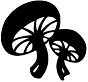 CRUTIDIE WITH MAITAKE MUSHROOM DIPIngredients:1 ea.			Carrot, peeled and cut into batons1bu.			Broccoli, blanched and refreshed1 hd.			Cauliflower, blanched and refreshed1 ea.			Red Pepper, cut into batons1 ea.			Yellow Pepper, cut into batons1 ea.			Orange Pepper, cut into batonsDip2 Tb.			Olive oil2 cloves		Garlic, roasted½ lb                  	Maitake Mushrooms2 ea.			Scallions, chopped1 cup			Crème Fraiche2 Tb.			Parsley, ChoppedTo taste		Salt and PepperPreparation:Heat olive oil and add the Maitake mushroom. Cook until softened. Place in Cuisinart with the roasted garlic and pulse until mixture become smooth but not too fine.Place in bowl and add the scallions, crème fraiche, and parsley. Mix well Season with the salt and pepper. Set aside until ready to serveHolding:Dip will hold up to three days.Presentation:Place vegetables decoratively on plate and place dip in the center.Serve to your guests